・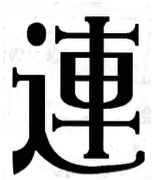 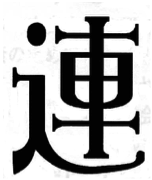 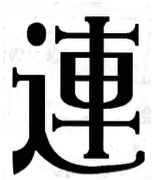 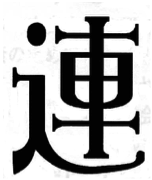 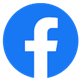 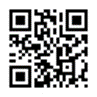 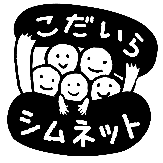 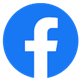 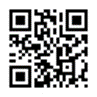 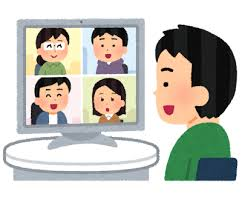 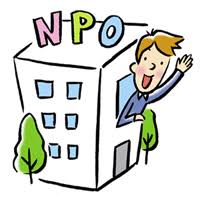 